POLÍTICA ACCESIBILIDADFUNDACIÓN FORESTA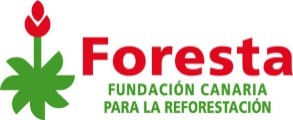 INTRODUCCIÓN  Este portal se ha comprometido a hacer accesible su sitio web de conformidad con el Real Decreto 1112/2018, de 7 de septiembre, sobre accesibilidad de los sitios web y aplicaciones para dispositivos móviles del sector público. La presente declaración de accesibilidad se aplica al sitio web https://transparenciacanarias.orgSITUACIÓN DE CUMPLIMIENTO Este sitio web es parcialmente conforme con el RD 1112/2018 debido a la falta de conformidad de los aspectos que se indican a continuaciónCONTENIDO NO ACCESIBLEEl contenido que se recoge a continuación no es accesible por lo siguiente:1. Falta de conformidad con el RD 1112/2018:.WCAG 1.1.1 – Pueden existir aún imágenes sin alternativas textuales.WCAG 1.3.1 – Se puede encontrar estilo CSS dentro del código HTML, lo que dificultaría la labor de algunas herramientas de apoyo a la accesibilidad.WCAG 1.4.1 – Pueden existir enlaces cuyo único indicativo de que lo son es la diferencia de color con el texto adyacente.WCAG 1.4.3 y 1.4.6 – Pueden existir botones con texto con un índice de contraste insuficiente entre color de fuente y color de fondo.WCAG 3.3.2 y 4.1.2 – Existencia de campos de formulario sin etiqueta o sin título, lo que dificultaría la labor de algunas herramientas de apoyo a la accesibilidad.2. Carga desproporcionada: No aplica COMUNICACIÓNEn esta web se han adoptado una serie de medidas cuyo objetivo es mejorar la accesibilidad. Las ventajas que esto conlleva son, entre otras:Facilitar el acceso de las personas independientemente de su condición física o de su entorno.Permitir el acceso con diferentes agentes de usuario.Incluir contenidos claros y bien estructurados.Mejorar la navegación y la experiencia del usuario.NAVEGACIÓNPara facilitar la navegación, todos los documentos del sitio mantienen una estructura similar en la que se incluyen los mismos elementos.DISEÑO Y MAQUETACIÓNEl diseño y maquetación del portal se ha desarrollado teniendo presentes las Pautas de Accesibilidad para el Contenido Web ( WCAG 1.0) que afectan directamente a esta parte del desarrollo:Separación de contenido y presentación mediante hojas de estilo.Uso de unidades relativas (permiten redimensión de texto y diseños fluidos).Control de contraste de colores.MIGAS DE PANEn todos los documentos del sitio se encuentra presente el mecanismo conocido como Migas de pan. Lo propio es situar al usuario en el contexto del portal, indicando una posible ruta desde la página principal al documento actual.USO DE TECLAS DE ACCESOEl uso de teclas viene condicionado por el navegador:Internet Explorer 6 o superiores: ALT + Tecla de acceso rápido + Tecla ENTERMozilla Firefox 2.0 o superiores: ALT + MAYUSCULAS + Tecla de acceso rápido (configuración – avanzada en navegador con dos teclas)Opera: Tecla Mayúsculas + Esc para activar las teclas de acceso rápidoMacOS: CONTROL + Tecla de acceso rápido.Chrome: ALT + Tecla de acceso rápido.CAMBIO TAMAÑO Y COLOR DE LETRAEste portal está diseñado para poder cambiar el tamaño del texto y el color, así como el fondo de la página mediante las opciones de configuración estándar de los navegadores.Si desea cambiar el tamaño de letra del texto en los principales navegadores gráficos utilice los siguientes menús:Internet Explorer, Mozilla y Firefox: Ver > Tamaño del textoOpera: Ver > ZoomSafari: Ver > Hacer el texto más grandeChrome: Controla la página actual > Tamaño del textoPara modificar el tamaño de todo en la página:Ctrl + + para aumentarloCtrl + – para disminuirloCtrl + 0 restaura el tamaño original del textoSi lo que quiere es anular la hoja de estilos o modificar el color del texto, puede consultar la página How to Change Text Size or Colors de la WAIEn Las Palmas de Gran Canaria a, 23/04/2024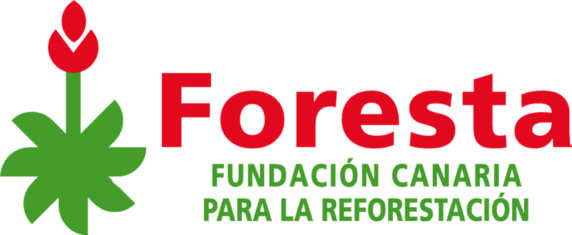 